KLAS V- VI PONIEDZIAŁEK 1.10.2018r.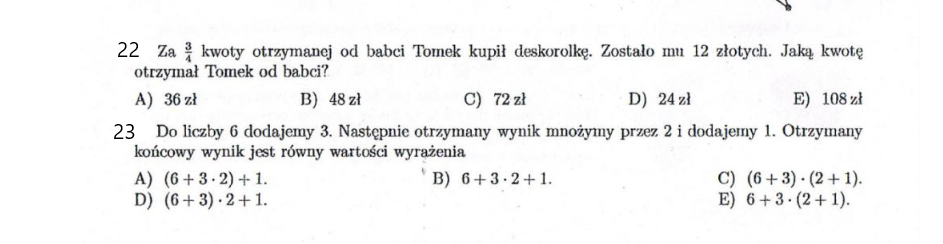 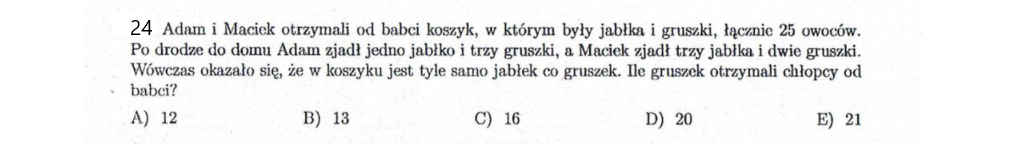 WTOREK 2.10.2018r.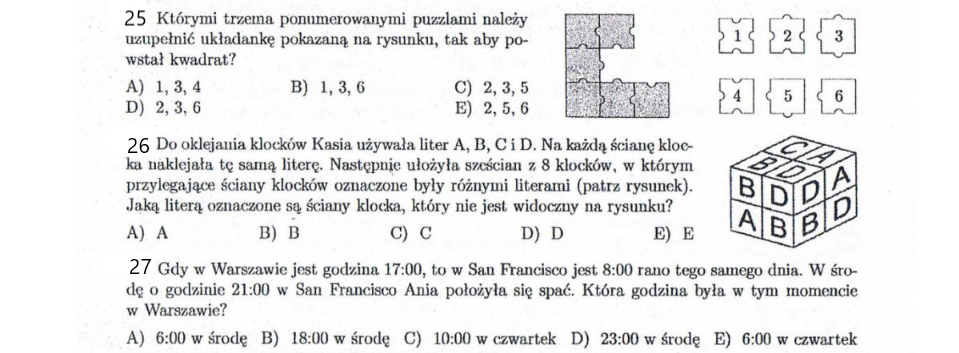 